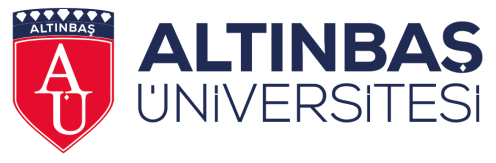 STAJ İPTAL DİLEKÇESİTARİH: …...../……../20……Sağlık Hizmetleri Meslek Yüksekokulu Müdürlüğü’ne,Yüksekokulunuz ……………………………………………………………….……………………………….Programı, ……………………………………..numaralı, ………………. sınıf öğrencisiyim, ……………………………………akademik yılında ……………………………….…….stajını/mesleki uygulama stajını ………………………………………………..........………………………………………………………………………………………………………………………………………………………….nedeniyle yapamayacağım.Bilginize saygılarımla arz ederim.Adı Soyadı:İmza:Telefon:Adres                            Onay/imza                                                   Program Staj Danışmanı                     ……………………………………….…………………Not: Dilekçe staj süresince kabul edilmektedir.Faksla ya da elektronik posta ile gönderilen dilekçeler kabul edilmez.